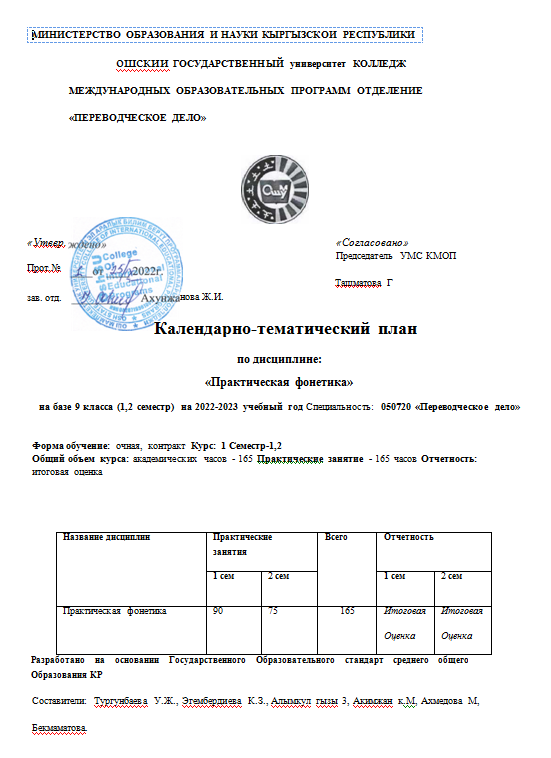   1. Цели  обучение  дисциплины   Курс практической фонетики английского языка имеет целью изучение и практическое применение основ английского произношения и английской интонации.Адекватно произносит и различает на слух все звуки английского языка.Соблюдает правильное ударение в словах и фразах.Соблюдает правильную интонацию в различных типах предложений.Совершенствует слухо-произносительные навыки, в том числе применительно к новому языковому материалу, входящему в лексико-грамматический минимум базового уровня.Понимает основное содержание несложных звучащих текстов монологического и диалогического характера : теле и радио передач  в рамках  изучаемых тем.Пререквизиты- базовый английский язык.Постреквизиты- ПКОИЯ,Теория фонетики английского языка.2.Результаты обучения: 1.Речевая компетенцияРечевая компетенция- формирование и развитие коммуникативных умений в четырех основных видах речевой деятельности (аудирование, чтнеии, письме и говорении) ; умении планировать свое речевое и неречевое поведение, выходить из положения при дефиците языковых средств при получении и передаче информации, ф также использовать иностранный язык на основе междисциплинарного подхода как средство профессианальной компетенции.2.Языковая компетенцияЯзыковая компетенция – овладение новыми языковыми единицами в соответствии с отобранными темами и сферами общения; развитие навыков оперирования этими единицами в коммуникативных целях.В старшей школе осуществляется систематизация языковых знаний школьников, полученных в основной школе, продолжается овладение учащимися новыми языковыми знаниями и навыками в  соответствии  с требования базового уровня владения английским языком.ОрфографияСовершенствует орфографические навыки, в том числе применительно к новому языковому материалу, входящему в лексико-грамматический минимум базового уровня.ФонетикаСовершенствует слухо-произносительные  навыки,  в том числе применительно к новому языковому материалу, навыки правильного произношения; соблюдает ударения и интонации  в английских словах и фразах; ритмико-интонационных навыков оформления различных типов предложений.ГрамматикаВладеет грамматическими явлениями, которые ранее были усвоены рецептивно и коммуникативно-ориентированная систематизирует грамматический материал, усвоенный в основной школе.Совершенствует  навыки распознавания и употребления в речи изученных ранее коммуникативных и структурных типов предложения.3. Социокультурная  компетенция.Социокультурная компетенция- получение знаний осоциокультурной специфике страны , стран изучаемого языка, совершенствование умений строить свое речревое и неречевое поведение адекватн этой специфике, формирование умений выделять общее и специфическое в культуре родной страны ии страны изучаемого языка.Речевая и социокультурные компетенции.3. Место дисциплины «Практическая фонетика английского языка»                     Дисциплина   «Практическая фонетика английского языка»  по направлению относится к базовой части цикла профессиональных дисциплин по государственному компоненту согласно государственному образовательному стандарту базового профессионального образования по специальности: переводческое дело.Курс практической фонетики построен на тесном взаимодействии со следующими ведущими дисциплинами: практический курс изучаемого языка, практическая грамматика английского языка.Дисциплина «Практическая фонетика английского языка» обеспечивает базовый уровень знаний, умений и навыков, необходимых для освоения таких дисциплин профессионального цикла, как Практический курс изучаемого языка (2- год обучения) теоретическая фонетика английского языка, теоретическая грамматика английского языка, таких дисциплин вариативного цикла, как Введение устойчивое развитее, Языковая личность межкультурная коммуникация, Деловой английский, Зарубежная литература и литература стран изучаемого языка.Дисциплина готовит к решению следующих задач профессиональной деятельности:в области педагогической деятельности:организация обучения фонетике с использованием технологий, соответствующих возрастным особенностям обучающихся;использование возможностей образовательной среды для обеспечения качества образования и самообразования обучающихся.в области культурно-просветительской деятельности:освещение культурных особенностей английского произношения (британского и американского вариантов);формирование потребности в просветительской деятельности обучающихся с целью совершенствования фонетических навыков в коммуникативном аспекте.Для освоения дисциплины Практическая фонетика английского языка обучающиеся используют знания, умения, способы деятельности и установки, сформированные в ходе изучения дисциплин Введение в языкознание, Иностранный язык:представление о звуках, фонемах, фонетических процессах и т.д.;понимание основных закономерностей связи английского письма и произношения;знание основных терминологических единиц, относимых к предметной области «фонетика»;умение правильно читать и произносить слова английского языка;владение категориальным аппаратом дисциплины Введение в языкознание;владение навыками понимания и воспроизведения английской речи;владение коммуникативными умениями построения монологической и диалогической речи небольшого объема;владение функциональными навыками, необходимыми для выполнения письменных учебных зданий в формате эссе, реферата, статьи, экспертного заключения, рецензии, графического моделирования (перевода информации в графическую форму);владение основными способами и средствами получения, хранения, переработки информации, в том числе связанными с работой на компьютере и в глобальной информационной сети.4.Карта компетенций дисциплины «Практическая фонетика»5.Сhart of points gained by students during the course:Group:      _________                  Teacher: ____________6. Календарно-тематический план  по видам занятий У студентов, начинающих этот курс, отсутствует широкая разговорная практика, системные знания фонетики, достаточный словарный запас для поддержания свободной беседы. Студенты этого курса пока не имеют достаточного уровня языковых знаний и умений, позволяющих активно читать художественную литературу или смотреть аутентичные видео материалы без особых затруднений. Курс ориентирован на развитие базовых умений чтения, аудирования, разговора и письма, позволяющих после его окончании общаться на знакомые и частично новые студентам темы, строить простые предложения в рамках базовых грамматических конструкции английского языка. Основные методы и формы обучения	Коммуникативная методика обучения английскому языку основана на утверждении  о том, что для успешного овладения иностранным языком учащиеся должны знать не только языковые формы (т.е. лексику,  грамматику и произношение), но также иметь представление о том, как их использовать для целей реальной коммуникации.	При обучении английскому языку в 9 классе основными формами работы являются: коллективная, групповая, индивидуальная. 	Использование в образовательном процессе игровых технологий, технологий личностно-ориентированного и дифференцированного обучения, информационно-коммуникационных технологий, технологии проектов способствует  формированию основных компетенций учащихся, развитию их познавательной активности. Групповые методыМозговой штурм. Он позволяет учащимся свободно и открыто высказывать разные идеи по поводу ситуации или проблемы. Развивает воображение и творческий подход.Мозговой штурм - это хорошо известный и широко применяемый интерактивный метод, поскольку он дает возможность каждому принять участие в работе группы.Работа в малых группах. Работа в малых группах, это популярный метод, который дает всем учащимся возможность участвовать в работе и применять на практике такие умения, как умение активно слушать, или вырабатывать общее мнение (это сформулировано в цели метода), практиковать навыки сотрудничества и межличностного общения в ситуации менее напряженной, чем работа в большой группе. Так как, на группы уходит много времени, работой в группах нельзя злоупотреблять. Работу в группах следует использовать, когда нужно решить проблему, которую учащиеся не могут решить самостоятельно. Если потраченные усилия и время не гарантируют желаемого результата, лучше выбрать метод "думать, работать в паре, обменяться мнениями" для быстрого взаимодействия.Мозаика. В этом методе учащиеся учат друг друга. Обучение друг друга - это один из самых эффективных способов получить информацию по предмету и применить на практике такие важные умения как объяснить трудный материал, задавать вопросы, слушать, общаться и другие.Этот подход позволяет учащимся получить большое количество информации в течении короткого времени и может в определенной степени заменить необходимость лекций. ИгрыОбучающие.Участники в обучающих играх реагируют на конкретную проблему в рамках заданной ситуации.Среди обучающих игр можно выделить ролевые игры, участники которых чувствуют, думают и/или действуют в соответствии со своей ролью. Работа с текстомИнсерт. Данный метод позволяет формировать у учеников навыки эффективной работы с текстом, развивать активное и вдумчивое чтение, способность увязывать ранее известный материал с новым, а также стимулировать интерес для дальнейшего изучения темы. В ходе использования данного метода ученик на полях делает пометки на полях (V» - уже знал; «+» - новое; «-» - думал иначе; «?» - не понял, есть вопросы), а после прочтения текста, заполняет таблицу с соответствующими пометкам заголовками граф. В таблицу кратко заносятся сведения из текста. Дальше следует организовать процесс переработки полученной информации. Например, обсудить новую информацию, организовать дебаты или организовать исследовательскую работу по вопросам, возникшим в ходе прочтения текста.В результате использования данного метода формируется: Навыки эффективной работы с текстом. Активное, вдумчивое чтение. Способность увязывать ранее известный материал с новым. Стимулирует дальнейшее изучение темы5. Технологическая карта дисциплины7. Календарно-тематический план Бондаренко Л.П. “ Основы фонетики английского языка” Mark Jonathan English  Pronunciation in Use 2nd edition Elementary Students bookОсновные стратегии оценивания достижений учащихсяОценивание достижений учащихся на уроках иностранного языка тесно связано с целями (ожидаемыми результатами), методами и формами обучения. Цель оценивания - определить соответствие фактических результатов обучения ожидаемым. При оценивании учебной деятельности учащихся учитель использует различные методы оценивания в соответствии с выбранными методами и формами обучения.При разработке системы оценивания учитель должен руководствоваться основными принципами:Значимость - сосредоточение на оценивании наиболее значимых результатов обучения и деятельности учащихся.Адекватность - отслеживание оценки знаний, умений, навыков, ценностей, компетентностей целям и результатам обучения.Объективность - это принцип требующий, чтобы все учащиеся были подвергнуты одному и тому же испытанию в аналогичных условиях. Объективность обработки данных предполагает наличие четких критериев оценки, известных как учителю, так и всем учащимся.Надежность - это степень точности педагогического измерения. Метод оценивания считается надежным, если повторные измерения того же самого признака дают те же результаты.Валидность оценивания достижений учащихся на уроках показывает, действительно ли измеряется то, что требуется измерить, или что-то другое.Виды оцениванияДля измерения образовательных достижений учащихся применяют четыре вида оценивания: диагностическое, формативное, суммативное  итоговое.Диагностическое оцениваниеДля оценки прогресса учитель в течение учебного года проводит сопоставление начального уровня с формированности компетентностей учащегося с достигнутыми результатами. Результаты диагностического оценивания регистрируются в виде описаний, которые обобщаются и служат основой для внесения коррективов и совершенствования процесса обучения путем постановки задач обучения для учителя и учебных задач для учащегося.Формативное оцениваниеЦели формативного оценивания - определение успешности и индивидуальных особенностей усвоения учащимися материала, а также выработка рекомендаций для достижения учащимся успеха. Учитель использует формативное оценивание для своевременной корректировки обучения, внесения изменений в планирование, а учащийся - для улучшения качества выполняемой им работы. Оценивается конкретная работа, выполненная учащимся, но не уровень его способностей.При оценке промежуточных результатов обучения учитываются особенности учащихся (темп выполнения работы, способы освоения темы и т.п.), фокусируется внимание на достижениях и прогрессе учащихся. Прогресс учащегося определяется как достижение определенных результатов, заложенных в целях обучения в рамках образовательных областей. Отметка в журнале регистрируется по необходимости, учитель фиксирует собственные наблюдения индивидуального прогресса учащихся.Суммативное оцениваниеСуммативная оценка учащихся служит для определения степени достижения учащимся результатов, планируемых для каждой ступени обучения, и складывается из текущего, промежуточного и итогового оценивания: Текущее оценивание индивидуально выполненных заданий производится в зависимости от норм оценки (числа верных решений, количества допущенных ошибок, следования правилам оформления и т.д.) и критериев выполнения отдельной работы, заданных учителем. Учитель проводит текущее оценивание в зависимости от индивидуальных особенностей учащихся при освоении учебного материала. Промежуточное оценивание производится на основании определенных в предметном каррикулуме видов работ:-письменные работы/работа с источниками;-устный ответ/презентация;-проект, исследовательская работа, специфические виды работ;-портфолио (папка достижений).Все виды работ оцениваются на основе критериев оценивания, являются обязательными и планируются учителем предварительно при разработке плана оценки.Итоговое оцениваниеИтоговое оценивание проводится в соответствии со школьным календарем (четверть, полугодие, учебный год) и выполняется в письменной форме в соответствии с действующими нормами и разработанными критериями оценки”(3).Типы оцениванияВ системе образования применяются два типа педагогического оценивания, различающиеся задачами: нормативное и критериальное.Нормативное оценивание знаний отдельных учащихся выполняется по отношению к уровню подготовки отдельной группы обучаемых. Цель его - осуществить практическое сравнение знаний между отдельными учащимися и остальными учащимися.Критериальное оценивание знаний отдельных учащихся проводится по отношению к установленным стандартам. Его цель - описать результаты отдельных учащихся или группы по отношению к установленным стандартам.Данные два типа оценок не являются взаимоисключающими, педагогическая практика нуждается как в нормативном, так и критериальном оценивании. Чтобы учителю определить, какой тип оценивания ему нужно применить, он должен обратиться к цели оценивания. Если необходимо установить, усвоил или не усвоил каждый обучаемый важный фрагмент учебного материала, то в этом случае нужно использовать критериальный тип оценивания. При необходимости отобрать несколько учеников класса для участия в школьной олимпиаде по предмету, бесспорно, нужен нормативный тип оценивания.Формы оцениванияЧтениеСложность предъявляемого к прочтению текста зависит от ступени изучения иностранного языка. Например, текст, предлагаемый для прочтения учащимся 5 класса, по сложности сильно разнится с текстом, предлагаемым учащимся 9 класса.Чтение с пониманием основного содержания прочитанного (ознакомительное)Оценка «5» ставится учащемуся, если он понял основное содержание оригинального (неадаптированного) текста, может выделить основную мысль, определить основные факты, умеет догадываться о значении незнакомых слов изконтекста, либо по словообразовательным элементам, либо по сходству с родным языком. Скорость чтения иноязычного текста может быть замедленной по сравнению с той, с которой ученик читает на родном языкеОценка «4» ставится ученику, если он понял содержание оригинального текста, может выделить основную мысль, определить отдельные факты. Однако у него недостаточно развита языковая догадка, он затрудняется в понимании некоторых незнакомых слов, он вынужден чаще обращаться к словарю, а темп чтения замедлен.Оценка «3» ставится школьнику, который не совсем точно понял основное содержание прочитанного, умеет выделить в тексте только небольшое количество фактов, и у него совсем не развита языковая догадка.Оценка «2» выставляется ученику в том случае, если он понял текст или понял содержание текста неправильно, не ориентируется в тексте при поиске определенных фактов, не умеет семантизировать незнакомую лексику.Чтение с полным пониманием содержания (изучающее)Оценка «5» ставится, когда учащийся полностью понял несложный оригинальный текст (публицистический, научно-популярный, инструкцию или отрывок из туристического проспекта). Он использовал при этом все известные приемы, направленные на понимание читаемого (смысловую догадку, анализ).Оценка «4» выставляется учащемуся, если он понял текст полностью, но многократно обращался к словарю.Оценка «3» ставится, если ученик понял текст не полностью, не владеет приемами его смысловой переработки.Оценка «2» ставится в том случае, когда текст учеником не понят. Он с трудом может найти незнакомые слова в словаре.Чтение с нахождением интересующей или нужной информации (просмотровое)Оценка «5» ставится ученику, если он может достаточно быстро просмотреть несложный оригинальный текст (типа расписания поездов, меню, программы телепередачи) или несколько небольших текстов и выбрать правильно запрашиваемую информацию.Оценка «4» ставится ученику при достаточно быстром просмотре текста, но при этом он находит только примерно 2\3 заданной информации.Оценка «3» выставляется, если ученик находит в данном тексте (или данных текстах) примерно 1\3 заданной информации.Оценка «2» выставляется в том случае, если ученик практически не ориентируется в тексте.Понимание речи на слухОсновной речевой задачей при понимании звучащих текстов на слух является извлечение заданной ученику информации.Оценка «5» ставится ученику, который понял основные факты, сумел выделить отдельную, значимую для себя информацию (например из прогноза незнакомых слов по контексту, погоды, объявления, программы радио и телепередач), догадался о значении части незнакомых слов по контексту, сумел использовать информацию для решения поставленной задачи ( например, ту или иную радиопередачу).Оценка «4» ставится ученику, который понял не все основные факты. При решении коммуникативной задачи он использовал только 2\3 информации.Оценка «3» свидетельствует, что ученик понял только 50% текста. Отдельные факты понял неправильно. Не сумел полностью решить поставленную перед ним коммуникативную задачу.Оценка»2» ставится. Если ученик понял менее половины основного текста. Он не мог решить поставленную перед ним речевую задачу.ГоворениеГоворение в реальной жизни выступает в двух формах общения: в виде связных высказываний типа описания или рассказа и в виде участия в беседе с партнером. При оценивании связных высказываний или участия в беседе учащихся многие учителя обращают основное внимание на ошибки лексического, грамматического характера и выставляют оценки, исходя исключительно из количества этих ошибок. Подобный подход вряд ли можно назвать правильным.Важными показателями рассказа или описания являются соответствие теме, полнота изложения, разнообразие языковых средств. А в ходе беседы - понимание партнера, правильное реагирование на реплики партнера, разнообразие своих реплик. Ошибки бывают разными. Одни из них нарушают общение. Т.е. ведут к непониманию. Другие же, хотя и свидетельствуют о нарушениях нормы, но не нарушают понимания. Последние можно рассматривать как оговорки. В связи с этим основными критериями оценки умений говорения следует считать: соответствие теме, достаточный объем высказывания, разнообразие языковых средств и т.п., а ошибки целесообразно рассматривать как дополнительный критерий.Высказывания в форме рассказа, описания.Оценка «5» ставится ученику, если он в целом справился с поставленными речевыми задачами. Его высказывание было связным и логически последовательным. Языковые средства были правильно употреблены, практически отсутствовали ошибки, нарушающие коммуникацию ,или они были незначительны. Объем высказывания соответствовал тому, что задано программой на данном году обучения. Наблюдалась легкость речи и достаточно правильное произношение. Речь ученика была эмоционально окрашена, в ней имели место не только передача отдельных фактов (отдельной информации), но и элементы их оценки выражения собственного мнения. Речь беглая.Оценка «4» выставляется учащемуся, если он в целом справился с поставленными речевыми задачами. Его высказывание было связным и последовательным. Использовался довольно большой объем языковых средств, которые были употреблены правильно. Однако были сделаны отдельные ошибки, нарушающие коммуникацию. Речь беглая. Отмечалось произношение, страдающее сильным влиянием родного языка. Речь была достаточно эмоционально окрашена. Элементы оценки имело место, но в большей степени высказывание содержало информацию и отражало конкретные факты.Оценка «3» ставится ученику, если он сумел в основном решить поставленную речевую задачу, но диапазон языковых средств был ограничен, объем высказывания не доступен нормы. Ученик допускал языковые ошибки. В некоторых местах нарушалась последовательность высказывания. Практически отсутствовали элементы оценки и выражения собственного мнения. Речь не была эмоционально окрашенной. Отсутствует беглость речи.Оценка «2» ставится ученику, если он только частично справился с решением коммуникативной задачи. Высказывание было небольшим по объему (не соответствовало требованиям программы ). Наблюдалась ограниченность словарного запаса. Отсутствовали элементы собственной оценки. Учащийся допускал большое количество ошибок, как языковых. Так и фонетических. Многие ошибки нарушали общение, в результате чего возникало непонимание между речевыми партнерами.Рейтинговая оценочная шкалаПолитика курса:	100%посещение занятий	100% подготовка к занятиям	Не опаздывать на занятия	Активное участие на занятиях	Соблюдать санитарный режимУважать друг другаСлушать друг другаНа занятия приходить с книгами, тетрадями, ручкамиЛитературa:										Основнаялитература: Основы фонетики английского языка.                           Бондаренко Л.П.English Pronunciation in Use 2ndedition Elementary Students book authorJonathanMark's 2007		Дополнительная литература:	Фонетика.                     Байсалова.			English phonetics book authors: Ismailova R., Belekova K. https://spbu.ru/postupayushchim/programms/dopolnitelnyeprogrammy/prakticheskaya-fonetika-angliyskogo-yazyka-zvuki						https://www.hse.ru/edu/courses/152258523							https://infourok.ru/prakticheskaya-fonetika-angliyskogo-yazika-3832660.htmlНавыки восприятия на слухвоспринимает на слух иноязычный текст (3 минуты);понимает тексты с разной глубиной проникновения в их содержание (с пониманием основного содержания, с выборочным пониманием и полным пониманием текста) в зависимости от коммуникативной задачи и функционального типа текста (3минуты);прогнозирует содержание устного текста по началу сообщения;выделяет основную мысль в воспринимаемом на слух тексте;выбирает главные факты, опуская второстепенные;выборочно понимает необходимую информацию в сообщениях прагматического характера с опорой на языковую догадку, контекст;игнорирует незнакомый языковой материал, несущественный для понимания.Навыки чтениячитает и понимает тексты с различной глубиной проникновения в их содержание (в зависимости от вида чтения)понимает основное содержание (ознакомительное чтение)понимает текст полностью (изучающее чтение)понимает нужную или интересующую информацию просмотровое поисковое чтение)использует одноязычный словарь независимо от вида чтенияиспользует различные виды чтения Ознакомительное чтение(400-500 слов)определяет тему, содержание текста по заголовкувыделяет основную мысльвыбирает главные факты из текста, опуская второстепенныеустанавливает логическую последовательность основных фактов текста Навыки разговорной речиМожет начать, поддержать и закончить разговор; поздравить, выразить пожелания и реагирует на них; вежливо переспросить и выразить согласие  отказ.Запрашивает и сообщает фактическую информацию (Кто? Что? Как? Где? Куда? Когда? Кем? Почему?), переходя с позиции спрашивающего на позицию отвечающего.Обращается с просьбой и выражает готовность отказ ее выполнитьДает совет и принимаетне принимает егоПриглашает к действию взаимодействию и соглашаетсяне соглашается принять в нем участие.Выражает свою точку зрения, согласие  несогласие с точкой зрения партнера, сомнение, чувства, эмоции (радость, огорчение)Может кратко высказаться о фактах и событиях, используя такие коммуникативные типы речи как описание, повествование и сообщение, а также эмоциональные и оценочные суждения; передает содержание, основную мысль прочитанного с опорой на текст; делает сообщение в связи с прочитанным  прослушанным текстом, используя сложносочиненные и сложноподчиненные предложения (25 и более речевых высказываний).Навыки письменной речипишет письма (140-160 и более слов) различного характера с опорой на образец, расспрашивает адресат о его жизни, делах, сообщает то же о себе, выражает благодарность, просьбупишет короткие тексты (140-160 и более слов)о себе, о знаменитых людях, об окружающем мире, событиях настоящего, прошлого и будущего, о стране изучаемого языкапишет эссе-повествование, эссе-описание, эссе-аргументация.ТемыЯзык. КомпРеч. компСоц – культ.комКол-вокомпе.Unit 1Sound Speech  Introduction.  The work of the organs of speech+1  Active and Passive Organs of speech            +1Speech Sounds: General Characteristics++1Vowels and Fricative Consonants+1Sonorants+1Phonemes in connected Speech (Sound Changes+1Syllable,Stress,Tone,Melody.+1The rhythm of English speech+1Intonation. +1Unit 2Articulation and Co-articulationClassification of consonants. Types of obstruction+1The Consonants of English. Details of articulation..++2The principles of classification of English Vowel Phonemes++2Occlusive consonants [t,d].++2Aspiration++2Occlusive consonants [k,g].++2Occlusive consonants [s.z].++2Fricative consonants [ᶿ,ᶞ]++2Occlusive sonorants [m,n].    ++2Nasal plosion++2English monophthongs [i], [i:],  ++2English monophthongs [e],++2Occlusive consonants [p:b].++2Loss of plosion++2Palatalization++2Fricative consonants [f;v]++2Assimilation++2Occlusive sonorants [l].    +2Homophones+2Lateral plosion++2English monophthongs [a:э],++2Weak forms++2English consonsnt [j]English vowel [i:]++2English monophtongs [o; ʌ]++2English vowels[ u;u:]++2English vowel [3:]English consonants [h]++2Fricative consonants  [ᶾ, ᶴ]++2Affricates [tz;dz]++2Sonants [w;n;r]++2Diphthongs++2English diphthongs [ei;au]++2English diphthongs [oi;iэ]++2Threephthongs [aiэ;auэ]++2Sound Combination++2Revision lessonTERM-1Unit 3Sounds and spellingHow many letters? How many sounds?++2Pizza for  dinner [i],[I;]++2A spoonful of sugar [u][u:]++2Father and mother [a:] [^]++2A dog in the corner++2Bread and jam [e]; [эе]++2My birthday on Thurthday [э;]++2Here and there [ie],[eэ]++2Have a great time! [ei],[ai]++2Old town [эu],[au]++2Pack your bags [p],[b]++2Twenty days [t],[d]++2Cats and dogs [k],[g]++2November the first [f],[v]++2Both together [8], [6]++2It`s the wrong size, isn’t it? [s],[z]++2Fresh, fish ,usually++2Chips and juice++2My hungry uncle [m],[n]++2How many hours? [h]++2That`s life! [i]++2What terrible weather! [r]++2What1sanews? [w],[j]++2Sunglasses and umbrella.Consonant groups in the middle of words++2Train in the rain.Consonant groups at the beginning ofwords.++2Pink and orange.Consonant groups at the end of words.++2Last week Consonant groups across words++2One house and two houses. Syllables ++2Wait a minute - where's the waiter?++2Strong and weak vowels++2Single and return .stress in two syllable  words ++2Begin  at the beginning .stress  in longer  words ++2№Student’snameReadingListeningSpeakingWritingGrade «5»«4»«3»1 Абдимиталип у Нурэл+++42 Абидинов Марлен++++53 БазарбаевНурхан++34 Баатырбекова Самара+DateThemesEvaluationsIn-class activities(90hours)HomeworkTerm ISeptember. 2 hoursThe work of the organs of speech.Organs of speech.Organs of speech (active &passive)Speak about active andpassive organs of speech.Literature:Bondarenko L.P: “Basics of English phonetics”September2 hoursSpeech Sounds: General CharacteristicsSpeech Sounds: General CharacteristicsSpeech Sounds: General CharacteristicsSpeak about speech sounds.p-9Literature: Bondarenko L.P. “ Basics of English phonetics”September2 hoursVowels and Fricative ConsonantsVowels and Fricative ConsonantsVowels and Fricative ConsonantsVowels and Fricative Consonants.p-10Literature: Bondarenko L.P. “ Basics of English phonetics”September2 hoursSonorantsSonorantsSonorantsSpeak about sonorants.p-9-11Literature: Bondarenko L.P. “ Basics of English phonetics”September4 hoursPhonemes in connected Speech (Sound ChangesPhonemes in connected speech.Phonemes in connected speech.p20-24Literature: Bondarenko L.P. “Basics of English phonetics”September2 hoursSyllable,Stress,Tone,Melody.Syllable,Stress,Tone,Speech MelodySyllable,Stress,Tone,Speech MelodyLiterature: Bondarenko L.P. “ Basics of English phonetics”www.uiowa.edu/-acadtech/phoneticsSeptember2 hoursThe rhythm of English speechThe rhythm of English speechThe rhythm of English speechLiterature: Bondarenko L.P. “ Basics of English phonetics”www.uiowa.edu/-acadtech/phoneticsSeptember2 hoursIntonation. IntonationTextLiterature:Bondarenko L.P. p.28-31p.28,29,30September2 hoursClassification of consonants. Types of obstructionClassification ofconson-tsClassification of consonants practice the soundsClass-n of consonantsSee the rules p.479Literature: BondarenkoL.P“Basics of English phonetics”www.uiowa.edu/-acadtech/phoneticsSeptember2 hoursThe Consonants of English. Details of articulation..The Consonants of English. Details of articulation..The Consonants of English. Details of articulationClass-n of consonantsSee the rules p.10-14ex-s 4,5,6.7 p-40Literature: Bondarenko L.P. “ Basics of English phonetics”www.uiowa.edu/-acadtech/phoneticsSeptember2 hoursThe principes of classification of English Vowel PhonemesClassification of  English vowel soundsClassification of English vowel soundsReductionClassification of vowels.Ex 5-p-342 Ex-2.5 p-352October2 hoursOcclusive consonants [t,d].Occlusive sounds [t,d]Practice the sounds            [t,d]Listen to the words and repeat,write the words.Define the types of obstruction.Learn the tongue-twisters for these sounds  ex.3 p.35Rules p.32Bondarenko L.P “Basics of English phonetics ”www.uiowa.edu/-acadtech/phoneticswww.manythings.org/listenwww.manythings.org/repeatOctober2 hoursAspirationAspirationAspirationLearn the rules. Give examples.Aspiration P.32Literature: BondarenkoL.P  “ Basics of English phonetics”.October2 hoursOcclusive consonants [k,g].Occlussive consonants. [k,g]Occlusive consonants Loss of plosion. Practice the sounds [k,g]            Learn the rules. Give examples.Practice the sounds            [k,g] and learn the tongue-twisters [k]ex-16,17,18p.362[g]ex-19,20,p363Literature: Savateeva N. Bondarenko L.P “Basics of English phonetics ”www.uiowa.edu/-acadtech/phoneticswww.manythings.org/listenwww.manythings.org/repeatOctober2 hoursFricative consonants [s,z]. Fricative consonants [s,z]. Fricative consonants [s,z]. Elision.Transcribe the words, repeat the words on these sounds.Learn the togue-twisters on these sounds [s]-ex-19,20,21p.408[z]-ex-23,24,26,p.409Literature:Savateeva NBondarenkoL.P“Basics of English phonetics”www.uiowa.edu/-acadtech/phoneticswww.manythings.org/listenwww.manythings.org/repeatOctober2 hoursElizionElizionReproduce the short dialoguesOctober2 hoursFricative consonants[ᶿ, ᶞ]Fricative consonants[ᶿ, ᶞ].Tongue-twisters.English consonants: Constrictive phonemesPractice the dialogues, transcribe the tongue-twisters [ᶿ]-ex-19,20,21p.408[ᶞ]-ex-23,24,26,p.409Learn the togue-twisters on these soundsLiterature:Savateeva N “Phonetic course”Bondarenko L.P Basics of English phonetics “”www.uiowa.edu/-acadtech/phoneticswww.manythings.org/listenwww.manythings.org/repeatOctober2 hoursOcclusive sonorants [m,n].    Occlusive sonorants [m,n,ng]. Tongue-twisters.Occlusive sonorants [m,n,ng]. .m]-ex-28,29,p.327[n]-ex-25,26,p.350[ng]-ex-21,22,23,p.363Literature: BondarenkoL.P“Basics of English phonetics”www.uiowa.edu/-acadtech/phoneticswww.manythings.org/listenwww.manythings.org/repeatOctober2 hoursNasal plosionNasal plosion.Nasal plosion.Reproduce the short dialoguesLiterature: BondarenkoL.P“Basics of English phonetics”www.uiowa.edu/-acadtech/phoneticswww.manythings.org/listenwww.manythings.org/repeatOctober2 hoursEnglish monophthongs [i], [i:],  English monophthongs [i], [i:],  English monophthongs [i], [i:],  Practice the following sounds [i],iI:]Tongue twisters.Ex.3 p.35 Literature:   Bondarenko L.P “ Basics of English phonetics”October2 hoursEnglish monophthongs [e],[æ]English diphthongoids [æ] Tongue-twistersReproduce the dialogues.Transcribe the words and practice the sounds.[æ]-ex-6,8,9  p.322[e]-ex.-10,12,13 p.344Literature:Bondarenko L.P “Basics of English phonetics”www.uiowa.edu/-acadtech/phoneticswww.manythings.org/listenwww.manythings.org/repeatOctober2 hoursOcclusive consonants [p:b].Occlusive consonants [p:b].Occlusive consonants [p:b].Occlusive sounds [p,b].Tongue-twisters for these sounds p,bOctober2 hoursLoss of plosionLoss of  plosion. TLossofplosionExamples.Bondarenko L.P “Basics of English phonetics ”www.uiowa.edu/-acadtech/phoneticswww.manythings.org/listenwww.manythings.org/repeatOctober2 hoursPalatalizationPalatalizationExamples.Literature:  Bondarenko L.P “ Basics of English phoneticsNovember2 hoursFricative consonants [f;v]Constrictive phonemes[f,v]. dialogue.  English consonants.Constrictive phonemes.Reproduce the dialogues.Transcribe the words.[f]-ex-16,17,18,p.388[v]-ex-19,20,21,p.389LiteratureSavateeva N “Phonetic course”: Bondarenko L.P “Basics of English phonetics”www.uiowa.edu/-acadtech/phoneticswww.manythings.org/listenwww.manythings.org/repeatNovember2 hoursAssimilationAssimilationReproduce the dialogues.Transcribe the wordsP,21Literature:  Bondarenko L.P“ Basics of English phonetics»November2 hoursOcclusive sonorant [l].    Fricative sonorants [l,].  Practice the sounds [l]. Giveexamples and transcribe the words for these sounds [l]-ex-21,22,p431Literature:SavateevaN“Phoneticcourse”Bondarenko L.P “Basics of English phonetics”	November2 hoursHomophonesHomophonesHomophonesLiterature:  Bondarenko L.P “ Basics of English phonetics»November2 hoursLateral plosionLateral plosionLateral plosionLiterature:  Bondarenko L.P“ Basics of English phonetics» p.22November2 hoursEnglish monophthongs [a:э],Englishmonophthongs [i], [i:],  Englishmonophthongs [i], [i:],  Learn the rules.Give examples.Practice the sounds. [æ]-ex-6,8,9  p.322[e, æ] and learn the tongue-twisterNovember2 hoursWeak formsWeak formsAnalyzing the text using tables.Literature:  Bondarenko L.P“ Basics of English phonetics» p.37-39November2 hoursEnglish consonsnt [j]English vowel [i:]Learn the rules.Giveexamples.Practice the sounds ji], [i:]          and learn the tongue-twistersLearn the rules.Giveexamples.Practice the sounds [j], [i]          and learn the tonguePractice the soundsA-D p.12.Ex.1-5 p.13Literature: Jonathan Marks “ English pronunciation in use” ElementaryNovember2 hoursEnglish monophtongs[o; ʌ]monophthongs [a: ][ʌ].Tongue-twistersPractice the sounds            [a: ],[ʌ]Repeat and write the words[a:]- ex.-10,12  p.386 [ʌ]-ex-7,9  p.385Literature:Bondarenko L.P “Basics of English phonetics”www.uiowa.edu/-acadtech/phoneticsNovember2 hoursEnglish vowels[ u;u:]Monophthongs[u:],[u]. Rules.Practice the sounds            [a:, u]Listen to the words and repeat,write the words. [u:]-ex-10,12,13,15  p.407[u]- ex.-6,7  p.405 Literature:SavateevaN“Phonetic course”:BondarenkoL.P“Phonetic course”www.uiowa.edu/-acadtech/phoneticswww.manythings.org/listenwww.manythings.org/repeatNovember2 hoursEnglish vowel [3:]English consonsnt [h]Constrictive phonemes.Practice the following sounds [3,h] Learnthetongue-twisters.English consonants.Constrictive phonemes.Reproduce the dialogues.Transcribe[h]-ex-14,15,16,p.447Literature:SavateevaN“Phonetic course”Bondarenko L.P “Basics of English phonetics”www.uiowa.edu/-acadtech/phoneticsNovember2 hoursFricative consonants  [ᶾ, ᶴ]FricativeConsonants [ᶾ, ᶴ]Assimilation.Practice the sounds. [ᶾ, ᶴ]Reproduce andperform a dialogue.ex-15,16,17,p.429-ex-18,19,20,p.430Literature:Bondarenko L.P “Basics of English phonetics”www.manythings.org/listenwww.manythings.org/repeatNovember2 hoursAffricates [tz;dz]Practice the sounds. Reproduce andperform a dialogue.Practice the sounds. Tongue twisters.ex.30 p.52Literature:  Bondarenko L.P “ Basics of English phonetics»December2 hoursSonants [w;n;r]Fricative sonorants [w,n,r].Syllable formation. English consonants.Transcribe the words and practice the sounds[w]-ex-22,23,24,p390[n]-ex-Literature:Savateeva N “Phonetic course”BondarenkoL.P“Basics of English phonetics”www.uiowa.edu/-acadtech/phoneticswww.manythings.org/listenDecember2 hoursDiphthongsDiphthongsDiphthongsLiterature:  Bondarenko L.P “ Basics of English phonetics»December2 hoursEnglish diphthongs [ei;au]English diphthongs [au], [ei]  English diphthongs[ei]Practice the dialogues, transcribe the tongue-twisters [iə] – ex-16,17,18, 20 p.324[ei]-ex-7,9  p.461Literature: Savateeva “Phonetic course”www.uiowa.edu/-acadtech/phoneticswww.manythings.org/listenwww.manythings.org/repeatDecember2 hoursEnglish diphthongs [oi;iэ]English diphthongs [oi;iэ]Practice the dialogues, transcribe the tongue-twistersEnglish diphthongs [oi], [iэ]Ex.31 p.54Literature:  Bondarenko L.P  “ Basics of English phonetics”December2 hoursRevision lessonTest.Test.Test. Answer the questions on p.57Literature:  Bondarenko L.P “ Basics of English phonetics”Term II75 h.January2 hoursHow many letters, how many soundsHow many letters, how many soundsLearn the rules.                           Doing exercisesEx.1-4 p.11Literature: Jonathan Marks “ English pronunciation in use” Elementary.p.10January2 hoursPizza for  dinner [i],[I;]Pizza for  dinner [i],[I;]Learn the rules.                           Doing exercisesPractice the soundsA-D p.12.Ex.1-5 p.13Literature: Jonathan Marks “ English pronunciation in use” ElementaryJanuary2hoursA spoonful of sugar [u][u:]A spoonful of sugar [u][u:]Learn the rules.                           Doing exercisesPractice the sounds.A-D p.14Ex.1-6 p.15Literature: Jonathan Marks “ English pronunciation in use” ElementaryJanuary2hoursFather and mother [a:] [^]Father and mother [a:] [^]Learn the rules.                           Doing exercisesPractice the sounds.A-D p.16Ex.1-4 p.17Literature: Jonathan Marks “ English pronunciation in use” ElementaryFebruary2 hoursA dog in the cornerA dog in the cornerLearn the rules.                           Doing exercisesPractice the sounds.A-D p.18Ex.1-6 p.19Literature: Jonathan Marks “ English pronunciation in use” ElementaryFebruary2 hoursBread and jav [e]; [эе]Bread and jav [e]; [эе]Learn the rules.                           Doing exercisesPractice the sounds.A-D p.20Ex.1-4 p.21Literature: Jonathan Marks “ English pronunciation in use” ElementaryFebruary2 hoursMy birthday onThursday [э;]My birthday onThursday [э;]Learn the rules.                           Doing exercisesPractice the sounds.A-D p.22Ex.1-4 p.23Literature: Jonathan Marks “ English pronunciation in use” ElementaryFebruary2 hoursHere and there [ie],[eэ]Here and there [ie],[eэ]Learn the rules.                           Doing exercisesPractice the sounds.A-D p.24Ex.1-5 p.25Literature: Jonathan Marks “ English pronunciation in use” ElementaryMarch2 hoursHave a great time! [ei],[ai]Have a great time! [ei],[ai]Learn the rules.                           Doing exercisesPractice the sounds.A-D p.26Ex.1-5 p.27Literature: Jonathan Marks “ English pronunciation in use” ElementaryMarch2 hoursOld town [эu],[au]Old town [эu],[au]Learn the rules.                           Doing exercisesPractice the sounds.A-D p.28Ex.1-4 p.29Literature: Jonathan Marks “ English pronunciation in use” ElementaryMarch2 hoursPack your bags [p],[b]Pack your bags [p],[b]Learn the rules.                           Doing exercisesPractice the sounds.A-D p.30Ex.1-4 p.31Literature: Jonathan Marks “ English pronunciation in use” ElementaryMarch2 hoursTwenty days [t],[d]Twenty days [t],[d]Learn the rules.                           Doing exercisesPractice the sounds.A-D p.32Ex.1-5 p.33Literature: Jonathan Marks “ English pronunciation in use” ElementaryMarch2 hoursCats and dogs [k],[g]Cats and dogs [k],[g]Learn the rules.                           Doing exercisesPractice the sounds.A-D p.34Ex.1-4 p.35Literature: Jonathan Marks “ English pronunciation in use” ElementaryMarch2 hoursNovember the first [f],[v]November the first [f],[v]Learn the rules.                           Doing exercisesPractice the sounds.A-D p.36Ex.1-4 p.37Literature: Jonathan Marks “ English pronunciation in use” ElementaryMarch2 hoursBoth together [8], [6]Both together [8], [6]Learn the rules.                           Doing exercisesPractice the sounds.A-D p.38Ex.1- 4 p.39Literature: Jonathan Marks “ English pronunciation in use” ElementaryMarch2 hoursIt`s the wrong size,isn’t it?[s],[z]It`s the wrong size,isn’t it?[s],[z]Learn the rules.                           Doing exercisesPractice the sounds.A-D p.40Ex.1-6 p.41Literature: Jonathan Marks “ English pronunciation in use” ElementaryMarch2 hoursFresh, fish ,usuallyFresh, fish ,usuallyLearn the rules.                           Doing exercisesPractice the sounds.A-D p.42Ex.1-4 p.43Literature: Jonathan Marks “ English pronunciation in use” ElementaryMarch2 hoursChips and juiceChips and juiceLearn the rules.                           Doing exercisesPractice the sounds.A-D p.44Ex.1-6 p. 45Literature: Jonathan Marks “ English pronunciation in use” ElementaryApril2 hoursMy hungry uncle [m],[n]My hungry uncle [m],[n]Learn the rules.                           Doing exercisesPractice the sounds.A-D p.46Ex.1-5 p.47Literature: Jonathan Marks “ English pronunciation in use” ElementaryApril2 hoursHow many hours? [h]How manyhours? [h]Learn the rules.                           Doing exercisesPractice the sounds.A-D p.48Ex.1-4 p.49Literature: Jonathan Marks “ English pronunciation in use” ElementaryApril2 hoursThat`s life! [i]That`slife! [i]Learn the rules.                           Doing exercisesPractice the sounds.A-D p.50Ex.1-4 p.51Literature: Jonathan Marks “ English pronunciation in use” ElementaryApril2 hoursWhat terrible weather! [r]What terrible weather! [r]Learn the rules.                           Doing exercisesPractice the sounds.A-D p.52Ex.1-3 p.53Literature: Jonathan Marks “ English pronunciation in use” ElementaryApril2 hoursWhat1s a news? [w],[j]What1s a news? [w],[j]Learn the rules.                           Doing exercisesPractice the sounds.A-D p.54Ex.1-3 p.55Literature: Jonathan Marks “ English pronunciation in use” ElementaryApril2 hoursSunglasses and umbrella. Consonant groups in the middle of wordsSunglasses and umbrella. Consonant group in the middle of wordsLearn the rules.                           Doing exercisesA-D p.56Ex.1-3 p.57Literature: Jonathan Marks “ English pronunciation in use” ElementaryApril2 hoursTrain in the rain. Consonant groups at the beginning of words.Train in the rain. Consonant groups at the beginning of words.Learn the rules.                           Doing exercisesA-D p.58Ex.1-4p.59Literature: Jonathan Marks “ English pronunciation in use” ElementaryApril2 hoursPink and orange. consonant  groups at the end of  wordsPink and orange. consonant  groups at the end of  wordsLearn the rules.                           Doing exercisesA-D p.60Ex.1-3 p.61Literature: Jonathan Marks “ English pronunciation in use” ElementaryApril2 hoursLast week. consonant groups across words Last week. consonant groups across words Learn the rules.                           Doing exercisesA-D p.62Ex.1-3 p.63Literature: Jonathan Marks “ English pronunciation in use” ElementaryApril2 hoursOne house and two houses. Syllables One house and two houses. Syllables Learn the rules.                           Doing exercisesA-D p.63Ex.1-3 p.64Literature: Jonathan Marks “ English pronunciation in use” ElementaryMay2 hoursWait a minute - where's the waiter?Wait a minute - where's the waiter?Learn the rules.                           Doing exercisesA-D p.65Ex.1-3 p.66Literature: Jonathan Marks “ English pronunciation in use” ElementaryMay2 hoursStrong and weak vowelsStrong and weak vowelsLearn the rules.                           Doing exercisesA-D p.67Ex.1-3 p.68Literature: Jonathan Marks “ English pronunciation in use” ElementaryMay2 hoursSingle and return .stress in two syllable  words Single and return .stress in two syllable  words Learn the rules.                           Doing exercisesA-D p.69Ex.1-3 p.70Literature: Jonathan Marks “ English pronunciation in use” ElementaryMay2 hoursBegin  at the beginning .stress  in longer  words Begin  at the beginning .stress  in longer  words Learn the rules.                           Doing exercisesA-D p.71Ex.1-3 p.72Literature: Jonathan Marks “ English pronunciation in use” ElementaryMay2 hoursTestTerm II75 h,Total:165 h.I semesterI semesterI semesterII semesterII semesterII semesterПрак. занятиеДом. заданиеИтоговая контр.раб.Прак. занятиеДом.заданиеИтоговая контр.раб.30б30б40б30б30б40б                100б.                100б.                100б.100б.100б.100б.№Темы Часы№Темы Часы№Темы Часы  Introduction.  The work of the organs of speech4  Active and Passive Organs of speech            2Speech Sounds: General Characteristics2Wovels and Fricative Consonants2Sonorants2Phonemes in connected Speech (Sound Changes2Syllable ,Stress, Tone, Melody.2The rhythm of English speech2Intonation. 2Unit 2Articulation and Co-articulationClassification of consonants. Types of obstruction2The Consonants of English. Details of articulation..2The principes of classification of English Vowel Phonemes2Occlusive consonants [t,d].2Aspiration2Occlusive consonants [k,g].2Occlusive consonants [s.z].2Fricativeconsonants [ᶿ,ᶞ]2Occlusive sonorants [m,n].    2Nasalplosion2Englishmonophthongs [i], [i:],  2English monophthongs [e],2Occlusive consonants [p:b].2Loss of plosion2Palatalization2Fricativeconsonants [f;v]2Assimilation2Occlusive sonorants [l].    2Homophones2Lateral plosion2English monophthongs [a:э],2Weak forms2English consonants [j]English vowel [i:]2English monophtongs [o; ʌ]2English vowels[ u;u:]2English vowel [3:]English consonants [h]2Fricative consonants  [ᶾ, ᶴ]2Affricates [tz;dz]2Sonants [w;n;r]2Diphthongs2English diphthongs [ei;au]2English diphthongs [oi;iэ]21Threephthongs [aiэ;auэ]22Sound Combination23Revision lesson290Semester-24Pizza for dinner (i:), and (I)25A spoonful of sugar /u:/and/ʊ/26Father and mother   / ʌ / and /a: /27A dog  in the corner /a/ and /ɔ:/28Bread and jam / e /and /æ /29My birthday’s on Thursday /3:/210Here and there  / iə/ and /eə/211Have a great  time/ ei /  / ai/ /ɔi /212Old town  / eʊ/ and    / aʊ/213Pack your bags /p/ and /b/21420 days /t/and/d/215Cats and dogs  /k/and/g/216November  the first /f/and/v/217Both  together  / θ / and /ð /218It is the wrong size /z/and/s/219Fresh  fish, usually  [ ʃ ]and  [ ʒ ]220Chips and juices / tʃ/ and  /ʤ/221My hungry  uncle  /m/,/n/and  /  ŋ/222How many  hours? /h/223That is  life !   /l/224What terrible  weather  /r/225What's  the  news ?/w/and/j/226Sunglasses and umbrella? Consonant groups in the middle of the  word227Train and rain .consonant groups at the beginning of words 228Pink and orange. consonant  groups at the end of  words229Last week. consonant groups across words 230One house and two houses. Syllables 231Wait a minute - where's the waiter?232Strong and weak vowels        233Single and return .stress in two syllable  words         234Begin  at the beginning .stress  in longer  words         235Test175Рейтинг (баллы)Оценка по буквенной системеЦифровой эквивалент оценкиОценка потрадиционной системе87-100А4,0Отлично80-86В3,33Хорошо74-79С3,0Хорошо68-73D2,33Удовлетворительно61-67E2,0Удовлетворительно31-60FX0Неудовлетворительно